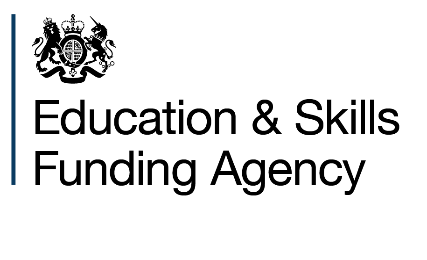 Guide to pensions section of the academies accounts return 2021/22October 2022Pension terminology and link to accounts return The pension disclosures required in the accounts return (AR) are broadly consistent with those required in your financial statements. Pension assets are shown in the “Changes to the fair value of assets” table, and pension liabilities in the “Changes to the present value of the defined benefit obligation”. To assist with completing the pension disclosures, we have referenced the Actuaries Reporting Pension Cost Statements (also known as the Results Schedule) to the AR.  For illustration purposes only, you can find mapping documents for each actuary which shows where each line goes within the AR here: https://www.gov.uk/guidance/academies-accounts-return#pension-guidancePlease note the following when inputting pension data into the AR: All numbers within the AR should be entered in £000s (unless stated otherwise), whereas the actuarial report may show numbers in £Ms  Where the information is not provided either in the actuarial report or elsewhere, please enter zero in the AR and if prompted, confirm this in the tick box providedThe last page “Other” provides an opportunity to give comments on any aspect of the pension data that you wish to clarify, comment or share concernsEmployer contributionsIf the trust has only one Local Government Pension Scheme (LGPS), please tick the box at the top of the page. If the trust has more than one LGPS, then use the minimum and maximum columns to show the lowest and highest amounts provided by the schemes.Amounts should be entered as a percentage figure.Changes to the present value of the defined benefit obligationThis information is shown in the actuarial report. Obligations, and increases in obligations, should be entered as positive values, and reductions in obligations should be entered as a negative value.Many of the lines below are shown in academies model accounts-note 32 as part of 'Pension and similar obligations'.Changes to the fair value of assets Assets, and increases in assets should be entered as positive values, reductions in assets should be entered as a negative value. Many of the lines below are shown in academies model accounts-note 32 as part of 'Pension and similar obligations'.All numbers within the accounts return should be entered in £000s, some actuarial reports may show numbers in £MsMajor assumptions for pension  If the trust has only one LGPS, please tick the box at the top of the page. If the trust has more than one LGPS, then use the minimum and maximum columns to show the lowest and highest amounts provided by the schemes.Amounts should be entered to 2 decimal places.Many of the lines below are shown in academies model accounts-note 32 as part of 'Pension and similar obligations'.If the information is not provided either in the actuarial report or elsewhere, please enter zero and if prompted, confirm this in the tick box provided.If a value greater than 9% is entered, a validation will appear for you to confirm this in the tick box provided.Sensitivity analysis   Enter the value of the impact/movement in the Present Value of total obligation, of any sensitivity analysis in your pension valuation report.Complete each field below in accordance with your actuary valuation report. If your Actuary report does not provide a particular value, then please enter zero for that cell and where applicable confirm this in the tick box.If the trust if part of multiple LGPS, please enter the values for the LGPS with the largest liability.Please note that actuaries provide different information and sometimes this may need to be calculated. Our mapping documents show you how to do this: https://www.gov.uk/guidance/academies-accounts-return#pension-guidance Major categories of plan assets    Some actuarial reports may show the % of assets held in each asset class, whereas the accounts return (AR) requires a £ figure to be input. Therefore, you may need to calculate the figure which will be inputted into the AR. Our mapping documents show you how to do this: https://www.gov.uk/guidance/academies-accounts-return#pension-guidanceIn each case below, if the actuarial report shows a % rather than a value, take the % shown for that category (e.g. equities, bonds, etc) and multiply by the ‘Fair value of Assets’ shown within the report as at accounting date.Average future life expectancies     Enter the number of years of life expectancy from the age of 65. The amount entered should be a positive figure and expressed to one decimal point.  Complete each field below in accordance with your actuary valuation report. If your actuary report does not provide a particular value, then please enter zero for that cell and where applicable confirm this in the tick box. If the trust if part of multiple LGPS, enter the values for the LGPS with the largest liability.This amount would be included within the principal actuarial assumptions section of the academies model accounts-note 32 as part of 'Pension and similar obligations'.	© Crown copyright 2022This publication (not including logos) is licensed under the terms of the Open Government Licence v3.0 except where otherwise stated. Where we have identified any third-party copyright information you will need to obtain permission from the copyright holders concerned.To view this licence:visit 	www.nationalarchives.gov.uk/doc/open-government-licence/version/3 email 	psi@nationalarchives.gsi.gov.ukwrite to	Information Policy Team, The National Archives, Kew, London, TW9 4DUAbout this publication:enquiries 	www.education.gov.uk/contactus download 	www.gov.uk/government/publications     Reference: 	[000-000-000]AR RefInput Description (%)InstructionsERC010Estimated expected regular employer contributions for defined benefit pension schemes for the next accounting period (e.g. LGPS)Enter the estimated regular employer contributions for the following accounting period. Amount entered should be a percentage figure. This amount would be included in academies model accounts-note 32 as part of 'Pension and similar obligations'.AR RefInput Description (£000)InstructionsDBO010Opening balanceThe opening balance for your pension (present value movement) table is pre-populated with the closing balance from the previous year accounts return. Should you need to amend the opening balance value, you should do so in the next row (DBO020).If this is the first set of accounts for the Trust, then this will be 0 (zero). The initial recognition of the scheme is covered below under "In-year conversion of Academy" information, DBO040 - In-year conversion of academy).”DBO020Adjustments made to opening balance This adjustment is unusual but may appear in the table in your actuarial report entitled 'correction to prior year estimate'.  Increases in obligations should be entered as a positive value, decreases as a negative value.DBO030Conversion of academy in prior yearEnter the value of any transfers of conversion contained in your actuarial report where it is the effect of a conversion that occurred in the previous accounting period.  Increases in obligations should be entered as a positive value, decreases as a negative value.If this is the first set of accounts for the Trust and conversion was in the previous academic period: The actuarial report will show an "Opening defined benefit obligation" at the conversion date (found in the first row of the table, DBO010). If multiple academies have converted at this date this figure will contain the sum of all of those academies. DBO040In-year conversion of academy Enter the value of any transfers or conversion contained in your actuarial report where it is the effect of a conversion that occurred in the current accounting period.  Increases in obligations should be entered as a positive value, decreases as a negative value. This line will only appear if ‘Newly converted member’ was selected as the academy status on the ‘Academy information’ section within ‘Overview’.DBO050Current service cost Enter the value of the current service cost as contained in your actuarial report. Increases in obligations should be entered as a positive value, decreases as a negative value. DBO060Interest cost Enter the value of the interest cost as contained in your actuarial report. Increases in obligations should be entered as a positive value, decreases as a negative value. DBO070Actuarial loss/(gain) - financial assumptionsEnter the value of the actuarial gain or loss as contained in your actuarial report, which may be referred to as 'remeasurements'. Losses should be entered as a positive value, gains as a negative value. DBO080Actuarial /loss/(gain) - demographic assumptionsEnter the value of the actuarial gain or loss (due to demographic assumptions) as contained in your actuary report, which may be referred to as 'remeasurements'. Losses should be entered as a positive value, gains as a negative value. DBO090Actuarial loss/(gain) - experience gains/ lossesEnter the value of the actuarial gain or loss as contained in your actuarial report, which may be referred to as 'remeasurements'. Losses should be entered as a positive value, gains as a negative value.DBO100Employee contributions Enter the value of the employee contributions as contained in your actuarial report. Increases in obligations should be entered as a positive value. If no employee contributions were made during the year, please enter zero and confirm this in the tick box provided.DBO110Benefits paid Enter the value of the benefits paid as contained in your actuarial report. Reduction in obligations should be entered as a negative value and increases in obligations should be entered as a positive value. DBO120Losses or gains on curtailments Enter the value of the losses or gains on curtailments/curtailment costs as contained in your actuarial report. Losses should be entered as a positive value, gains as a negative value.DBO130Past service cost/(gain) Enter the value of the past service costs or gains as contained in your actuarial report. Costs should be entered as a positive value, gains as a negative value.DBO140Unfunded pension payments Enter the value of unfunded pension payments as contained in your actuarial report. Increases in obligations should be entered as a positive value, decreases as a negative value.In most cases this is 0 (zero).
Most academies will not be liable for unfunded pension payments. Where unfunded pensions are being accounted under FRS102 this information will be shown separately within the actuarial report which will show a separate disclosure note for the unfunded scheme(s).DBO150Effect of non-routine settlementsEnter the value of the effect of any ‘settlements’ as contained in your actuarial report. Increases in obligations should be entered as a positive value, decreases as a negative value.DBO160Transferred in on existing Academies joining the TrustEnter the value of any transfers into the trust of an existing academy contained in your actuarial report. Where transfers in/out are combined e.g. the actuarial report states ‘Net increase in liabilities from disposal/acquisitions’ or ‘business combinations’, the detail may be contained elsewhere in your report, if not include the net amount into transfers in.Increases in obligations should be entered as a positive value, decreases as a negative value.If multiple academies have joined over the year this will contain the sum of all of those academies.This line will only appear if ‘In period transfer in’ was selected as the academy status on the ‘Academy information’ section within ‘Overview’.DBO170Transferred out on existing academies leaving the trustEnter the value of any transfers out of the trust of an academy contained in your actuarial report.  Decrease in obligations should be entered as a negative value. As noted above, where disposals and acquisitions are combined and detail is not provided elsewhere, put net amount into transfers in.This line will only appear if ‘In period transfer out’ was selected as the academy status on the ‘Academy information’ section within ‘Overview’.DBO180Pension Admin CostsEnter the value of any pension admin costs contained in your actuary report.  We would expect this to be zero, as pension admin costs are generally accounted for within the current service cost line. However, where this is not the case and a separate line is included, please include this value here.DBOTOTClosing balanceThis is auto calculated and is the closing balance of the defined benefit obligation. AR RefInput (£000)InstructionsFVA010Opening balance The opening balance for your pension (changes to fair value of assets movement) table has been pre-populated with the closing balance value from the previous year accounts return.   Should you need to amend the opening balance value, you should do so in the next row (FVA020). If this is the first set of accounts for the Trust, then this will be 0 (zero). The initial recognition of the scheme is covered below under "In-year conversion of Academy Trusts" information).FVA020Adjustments made to opening balanceThis adjustment is unusual but may appear in the table in your actuarial report entitled 'correction to prior year estimate'.  Increases in assets should be entered as a positive value, decreases as a negative value. Actuarial reports may not contain this line. If the Trust has re-stated previous years' figures the re-stated figures will be shown in this year's actuarial report as the "Opening fair value of assets". The Trust should calculate the Adjustments made to opening balance sheet by calculating the difference between the Opening fair value of assets shown in this year's actuarial report and the value accounted for last year.FVA030Conversion of Academy Trusts in prior year Enter the value of any transfers of conversion contained in your actuarial report where it is the effect of a conversion that occurred in the previous accounting period.  Increases in assets should be entered as a positive value, decreases as a negative value.If the first set of accounts for the Trust and conversion was in the previous academic period: "Opening fair value of assets".
The actuarial report will show an "Opening fair value of assets" at the conversion date (often found in the first row of the table). If multiple academies have converted at this date this figure will contain the sum of all of those academies. FVA040In-year conversion of Academy TrustsEnter the value of any transfers of conversion contained in your actuarial report where it is the effect of a conversion that occurred in the current accounting period.  Increases in assets should be entered as a positive value, decreases as a negative value.The actuarial report will show an "Opening fair value of assets" at the conversion date (found in the first row of the table). If multiple academies have converted at this date this figure will contain the sum of all of those academies. This line will only appear if ‘Newly converted member’ was selected as the academy status on the ‘Academy information’ section within ‘Overview’.FVA050Interest incomeEnter the value of the interest income as contained in your actuarial report. Increases in assets should be entered as a positive value, decreases as a negative value. FVA060Actuarial gain/(loss) – financial assumptions No input – we do not require this information. FVA070Actuarial gain/(loss) –demographic assumptionsNo input – we do not require this information.FVA080Actuarial gain/(loss) – experience gains/lossesEnter the value of the actuarial gain or loss (as known as “Remeasurement gains/(losses) on assets”) as contained in your actuarial report. Gains should be entered as a positive value, losses as a negative value. FVA090Employer contributionsEnter the value of employer contributions made during the year into the Local Government Pension Scheme (LGPS) or any other defined benefit scheme.  Amount entered should be a positive value.  If no employer contributions were made during the year, please enter zero and if prompted, confirm this in the tick box provided.FVA100Employee contributionsEnter the value of the employee contributions as contained in your actuarial report. If no employee contributions were made during the year, please enter zero and if prompted, confirm this in the tick box provided.FVA110Benefits paid Enter the value of the benefits paid as contained in your actuarial report. This will usually be a reduction in assets and should be entered as a as a negative value. FVA120Effect of non-routine settlementsEnter the value of the effect of any settlements as contained in your actuarial report. Decreases in assets should be entered as a negative value. FVA130Transferred in on existing academies joining the trustEnter the value of any transfers into the trust of an existing academy contained in your actuarial report.  Increases in assets should be entered as a positive value. Where transfers in/out are combined e.g. Actuarial report states ‘Net increase in liabilities from disposal/acquisitions’ or ‘business combinations’, the detail may be contained elsewhere in your report, if not include the net amount into transfers in.If multiple academies have joined over the year this will contain the sum of all of those academies.This line will only appear if ‘In period transfer in’ was selected as the academy status on the ‘Academy information’ section within ‘Overview’.FVA140Transferred out on existing Academies leaving the TrustEnter the value of any transfers out of the trust of an academy contained in your actuarial report.  Decreases in assets should be entered as a negative value.As noted above, where disposals and acquisitions are combined and detail is not provided elsewhere, put the net amount into transfers in.This line will only appear if ‘In period transfer out’ was selected as the academy status on the ‘Academy information’ section within ‘Overview’.FVA150Pension Admin CostsEnter the value of any pension admin costs contained in your actuarial report.Most Actuarial reports will not disclose these separately but where they do (e.g. Mercer’s actuarial report) disclose here.FVATOTClosing balance  This is auto calculated and is the closing balance of the fair value of scheme assets. AR RefInput (%)InstructionsMAP020Rate of increase in salaries  Enter the value of the major (or principal) rate of increase in salaries assumptions in your pension valuation.  Amount should be a percentage figure to two decimal places.  Where trusts are members of a single LGPS, then the impact of the sensitivity should be entered here.  Where trusts are members of more than one LGPS and have a range of discount rates, they should enter the minimum impact in cell MAP020-A and maximum impact in cell MAP020-B.Referred to as "salary increases" or "increase in salaries" in your actuarial report. MAP030 Rate of increase of pensions in paymentEnter the value of the major (or principal) rate of return on pension’s assumptions in your pension valuation.  Amount should be a percentage figure to two decimal places.   Where trusts are members of a single LGPS, then the impact of the sensitivity should be entered here.Where trusts are members of more than one LGPS and have a range of discount rates, they should enter the minimum impact in cell MAP030-A and maximum impact in cell MAP030-B.Referred to as "pensions increases" or "increases in pension" in your actuarial report. MAP040Discount rate Enter the value of the major (or principal) discount rate assumptions in your pension valuation.  Amount should be a percentage figure to two decimal places.  Where trusts are members of a single LGPS the impact of the sensitivity should be entered here.Where trusts are members of more than one LGPS and have a range of discount rates, they should enter the minimum impact in cell MAP040-A and maximum impact in cell MAP040-B. Referred to as "discount rate" in your actuarial report.MAP010Rate of inflation (CPI figure) Often the actuarial report gives both an assumption for "RPI Inflation" and "CPI Inflation". You will need to enter the "CPI Inflation" figure here.Enter the value of the major (or principal) inflation assumptions in your pension valuation.  Amount should be a percentage figure to two decimal places.  Where trusts are members of a single LGPS, then the impact of the sensitivity should be entered in cell MAP010-A.Where trusts are members of more than one LGPS and have a range of discount rates, they should enter the minimum impact in cell MAP010-A and maximum impact in cell MAP010-B.AR RefInput (£000)InstructionsSAP010Discount rate +0.1% Enter the value of the impact/movement on the Present Value of total obligation, of any sensitivity analysis in your pension valuation report where the discount rate has been increased by 0.1%.If the trust is part of multiple LGPS, enter the values for the LGPS with the largest liability.Where information is not included, leave blank.SAP020Discount rate
-0.1% Enter the value of the impact/movement in the Present Value of total obligation, of any sensitivity analysis in your pension valuation report where the discount rate has been decreased by 0.1%.

If the trust is part of multiple LGPS, enter the values for the LGPS with the largest liability.

Where information is not included, leave blank.SAP030Mortality rate 1-year increase Enter the value of the impact/movement in the Present Value of total obligation, of any sensitivity analysis in your pension valuation report where the mortality rate has been increased by 1 year.If the trust is part of multiple LGPS, enter the values for the LGPS with the largest liability.Where information is not included, leave blank.SAP040Mortality rate 1-year decrease Enter the value of the impact/movement in the Present Value of total obligation, of the impact of any sensitivity analysis in your pension valuation report where the mortality rate has been decreased by 1 year.If the trust is part of multiple LGPS, enter the values for the LGPS with the largest liability.Where information is not included, leave blank.SAP050CPI rate +0.1% Enter the value of the impact/movement in the Present Value of total obligation, of any sensitivity analysis in your pension valuation report where the CPI rate has been increased by 0.1%.

If the trust is part of multiple LGPS, enter the values for the LGPS with the largest liability.

Where information is not included, leave blank.SAP060CPI rate - 0.1%  Enter the value of the impact/movement in the Present Value of total obligation, of any sensitivity analysis in your pension valuation report where the CPI rate has been decreased by 0.1%.

If the trust is part of multiple LGPS, enter the values for the LGPS with the largest liability.

Where information is not included, leave blank.AR RefInput (£000)InstructionsMCA010EquitiesEnter the value of plan assets that are held as equities.  MCA020Gilts/Government bonds Enter the value of plan assets that are held as gilts.  Your pension valuation report should include a table showing the breakdown of plan assets. These may be referred to as "Gilts" or "Government bonds" in your actuarial report.MCA030Corporate bonds Enter the value of plan assets that are held as corporate bonds.  These may be referred to as "Corporate bonds" or "Other bonds" in your actuarial report.MCA040Property Enter the value of plan assets that are held as property investment.  MCA050Cash and other liquid assets Enter the value of plan assets that are held as cash and other liquid assets.MCA060Derivatives Enter the value of plan assets that are held as Derivatives. MCA070Investment funds Enter the value of plan assets that are held as Investment Funds.This may be referred to by various labels such as "Hedge Funds", "Diversified Growth Fund" or "LLPs" in your actuarial report.MCA080Asset backed securities Enter the value of plan assets that are held as Asset Backed Securities.  MCA090Other Enter the value of plan assets that are held as any other category not listed above.  MCATOTTotalThis is auto calculated and is the total fair value of assets.AR RefInputInstructionsALE010Current pensioners: malesEnter the mortality assumption for males, current pensioners/ members, retiring today aged 65.  The amount entered should be a positive figure and usually expressed to one decimal point.  ALE020Current pensioners: femalesEnter the mortality assumption for females, current pensioners/ members, retiring today aged 65. The amount entered should be a positive figure and usually expressed to one decimal point.ALE030Future pensioners retiring in 20 years: malesEnter the mortality assumption for males, future pensioners, members aged 45 years, retiring in 20 years, age 65 in 20 years.  The amount entered should be a positive figure and usually expressed to one decimal point.  ALE040Future pensioners retiring in 20 years: femalesEnter the mortality assumption for females, future pensioners, members aged 45 years, retiring in 20 years, age 65 in 20 years.  The amount entered should be a positive figure and usually expressed to one decimal point.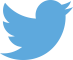 Follow us on Twitter: @educationgovuk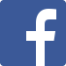 Like us on Facebook:
facebook.com/educationgovuk